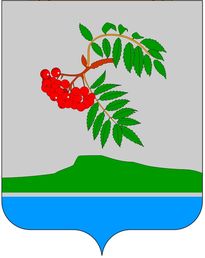 Об утверждении плана – графика закупок товаров, работ, услуг для нужд администрации Рябининского сельского поселения на 2017 финансовый годВ соответствии с Федеральным законом от 05.04.2013 г. № 44-ФЗ «О контрактной системе в сфере закупок товаров, работ, услуг для обеспечения муниципальных нужд»: Утвердить прилагаемый план – график закупок товаров, работ, услуг для нужд администрации Рябининского сельского поселения на 2017 финансовый год.Ведущему специалисту по экономике и финансам Власенко А.В. разместить план – график закупок, на официальном сайте Российской Федерации www.zakupki.gov.ru .Контроль за исполнением настоящего распоряжения оставляю за собой.Настоящее распоряжение вступает в силу с 09 января 2017 года.Глава администрацииРябининского сельского поселения                                                            В.М.ГавриловПриложение к распоряжению администрации Рябининского сельского поселения № 15 от 08.06.2017ПЛАН-ГРАФИК 
закупок товаров, работ, услуг для обеспечения нужд 
субъекта Российской Федерации и муниципальных нужд 
на 2017 финансовый годКоды Наименование государственного заказчика, федерального государственного бюджетного учреждения, федерального государственного автономного учреждения или государственного унитарного предприятия по ОКПО 78874697Наименование государственного заказчика, федерального государственного бюджетного учреждения, федерального государственного автономного учреждения или государственного унитарного предприятия ИНН 5919002606Наименование государственного заказчика, федерального государственного бюджетного учреждения, федерального государственного автономного учреждения или государственного унитарного предприятия КПП 591901001АДМИНИСТРАЦИЯ РЯБИНИНСКОГО СЕЛЬСКОГО ПОСЕЛЕНИЯКПП 591901001Организационно-правовая форма по ОКОПФ 75404Муниципальные казенные учреждения75404Наименование публично-правового образования по ОКТМО 57656446Рябининское57656446Место нахождения (адрес), телефон, адрес электронной почты 57656446Российская Федерация, 618623, Пермский край, Рябинино п, УЛ ЗЕЛЕНАЯ, 5, 7-34240-23694, ryabinino59@mail.ru57656446Вид документа (базовый (0), измененный (порядковый код изменения) изменения 1измененный1Совокупный годовой объем закупок (справочно) тыс. руб. 3994.48057№ п/п Идентификационный код закупки Объект закупки Объект закупки Начальная (максимальная) цена контракта, цена контракта, заключаемого с единственным поставщиком (подрядчиком, исполнителем) (тыс. рублей) Размер аванса (процентов) Планируемые платежи (тыс. рублей) Планируемые платежи (тыс. рублей) Планируемые платежи (тыс. рублей) Планируемые платежи (тыс. рублей) Единица измерения Единица измерения Количество (объем) закупаемых товаров, работ, услуг Количество (объем) закупаемых товаров, работ, услуг Количество (объем) закупаемых товаров, работ, услуг Количество (объем) закупаемых товаров, работ, услуг Количество (объем) закупаемых товаров, работ, услуг Периодичность или количество этапов поставки товаров, выполнения работ, оказания услуг Размер обеспечения Размер обеспечения Планируемый срок начала осуществления закупки (месяц, год) Планируемый срок окончания исполнения контракта (месяц, год) Способ определения поставщика (подрядчика, исполнителя) Преимущества, предоставляемые участникам закупки в соответствии со статьями 28 и 29 Федерального закона "О контрактной системе в сфере закупок товаров, работ, услуг для обеспечения государственных и муниципальных нужд" Осуществление закупки у субъектов малого предпринимательства и социально ориентированных некоммерческих организаций Применение национального режима при осуществлении закупки Дополнительные требования к участникам закупки отдельных видов товаров, работ, услуг Сведения о проведении обязательного общественного обсуждения закупки Информация о банковском сопровождении контрактов Обоснование внесения изменений Уполномоченный орган (учреждение) Организатор совместного конкурса или аукциона № п/п Идентификационный код закупки наименование описание Начальная (максимальная) цена контракта, цена контракта, заключаемого с единственным поставщиком (подрядчиком, исполнителем) (тыс. рублей) Размер аванса (процентов) на текущий финансовый год на плановый период на плановый период на последующие годы код по ОКЕИ наименование всего в том числе в том числе в том числе в том числе Периодичность или количество этапов поставки товаров, выполнения работ, оказания услуг заявки исполнения контракта Планируемый срок начала осуществления закупки (месяц, год) Планируемый срок окончания исполнения контракта (месяц, год) Способ определения поставщика (подрядчика, исполнителя) Преимущества, предоставляемые участникам закупки в соответствии со статьями 28 и 29 Федерального закона "О контрактной системе в сфере закупок товаров, работ, услуг для обеспечения государственных и муниципальных нужд" Осуществление закупки у субъектов малого предпринимательства и социально ориентированных некоммерческих организаций Применение национального режима при осуществлении закупки Дополнительные требования к участникам закупки отдельных видов товаров, работ, услуг Сведения о проведении обязательного общественного обсуждения закупки Информация о банковском сопровождении контрактов Обоснование внесения изменений Уполномоченный орган (учреждение) Организатор совместного конкурса или аукциона № п/п Идентификационный код закупки наименование описание Начальная (максимальная) цена контракта, цена контракта, заключаемого с единственным поставщиком (подрядчиком, исполнителем) (тыс. рублей) Размер аванса (процентов) на текущий финансовый год на 1-ый год на 2-ой год на последующие годы код по ОКЕИ наименование всего на текущий год на плановый период на плановый период последующие годы Периодичность или количество этапов поставки товаров, выполнения работ, оказания услуг заявки исполнения контракта Планируемый срок начала осуществления закупки (месяц, год) Планируемый срок окончания исполнения контракта (месяц, год) Способ определения поставщика (подрядчика, исполнителя) Преимущества, предоставляемые участникам закупки в соответствии со статьями 28 и 29 Федерального закона "О контрактной системе в сфере закупок товаров, работ, услуг для обеспечения государственных и муниципальных нужд" Осуществление закупки у субъектов малого предпринимательства и социально ориентированных некоммерческих организаций Применение национального режима при осуществлении закупки Дополнительные требования к участникам закупки отдельных видов товаров, работ, услуг Сведения о проведении обязательного общественного обсуждения закупки Информация о банковском сопровождении контрактов Обоснование внесения изменений Уполномоченный орган (учреждение) Организатор совместного конкурса или аукциона № п/п Идентификационный код закупки наименование описание Начальная (максимальная) цена контракта, цена контракта, заключаемого с единственным поставщиком (подрядчиком, исполнителем) (тыс. рублей) Размер аванса (процентов) на текущий финансовый год на 1-ый год на 2-ой год на последующие годы код по ОКЕИ наименование всего на текущий год на 1-ый год на 2-ой год последующие годы Периодичность или количество этапов поставки товаров, выполнения работ, оказания услуг заявки исполнения контракта Планируемый срок начала осуществления закупки (месяц, год) Планируемый срок окончания исполнения контракта (месяц, год) Способ определения поставщика (подрядчика, исполнителя) Преимущества, предоставляемые участникам закупки в соответствии со статьями 28 и 29 Федерального закона "О контрактной системе в сфере закупок товаров, работ, услуг для обеспечения государственных и муниципальных нужд" Осуществление закупки у субъектов малого предпринимательства и социально ориентированных некоммерческих организаций Применение национального режима при осуществлении закупки Дополнительные требования к участникам закупки отдельных видов товаров, работ, услуг Сведения о проведении обязательного общественного обсуждения закупки Информация о банковском сопровождении контрактов Обоснование внесения изменений Уполномоченный орган (учреждение) Организатор совместного конкурса или аукциона 12345678910111213141516171819202122232425262728293031321173591900260659190100100010033514244Услуги по торговле электроэнергиейОказание услуг по передаче электрической энергии 520.000000.0520.000000.000000.000000.00000876Условная единица11000Периодичность поставки товаров (выполнения работ, оказания услуг): Ежедневно 

Планируемый срок (сроки отдельных этапов) поставки товаров (выполнения работ, оказания услуг): ежемесячно1.201712.2017Закупка у единственного поставщика (подрядчика, исполнителя)нетнет2173591900260659190100100050054211244Работы строительные по строительству автомагистралей, автомобильных дорог, улично-дорожной сети и прочих автомобильных или пешеходных дорог, и взлетно-посадочных полос аэродромовРемонт автомобильной дороги общего пользования местного значения в п. Рябинино по ул. Уральская от дома № 21 до дома № 31 (протяженностью 269м.)527.263160.0527.263160.000000.000000.00000006Метр269269000Периодичность поставки товаров (выполнения работ, оказания услуг): 

Планируемый срок (сроки отдельных этапов) поставки товаров (выполнения работ, оказания услуг): июль-август5.2726326.363167.20178.2017Электронный аукционнетдаИзменение планируемой даты начала осуществления закупки, сроков и (или) периодичности приобретения товаров, выполнения работ, оказания услуг, способа определения поставщика (подрядчика, исполнителя), этапов оплаты и (или) размера аванса и срока исполнения контракта

Изменение закупки Товары, работы или услуги на сумму, не превышающую 100 тыс. рублей (в случае заключения контракта в соответствии с пунктом 4 части 1 статьи 93 Федерального закона)Товары, работы или услуги на сумму, не превышающую 100 тыс. рублей (в случае заключения контракта в соответствии с пунктом 4 части 1 статьи 93 Федерального закона)XX2947.21741XXXXXXXXXXXXXXXXXXXXXXXXX173591900260659190100100020010242242XXXX232.94000XXXXXXXXXXXXXXXXXXXXXXXXX173591900260659190100100030010243243XXXX145.70100XXXXXXXXXXXXXXXXXXXXXXXXX173591900260659190100100040010244244XXXX2568.57641XXXXXXXXXXXXXXXXXXXXXXXXXИтого предусмотрено на осуществление закупок - всего Итого предусмотрено на осуществление закупок - всего Итого предусмотрено на осуществление закупок - всего Итого предусмотрено на осуществление закупок - всего 3994.48057X3994.480570.000000.000000.00000XXXXXXXXXXXXXXXXXXXXXXв том числе: закупок путем проведения запроса котировок в том числе: закупок путем проведения запроса котировок в том числе: закупок путем проведения запроса котировок в том числе: закупок путем проведения запроса котировок 0.00000X0.000000.000000.000000.00000XXXXXXXXXXXXXXXXXXXXXXзакупок, которые планируется осуществить у субъектов малого предпринимательства и социально ориентированных некоммерческих организаций закупок, которые планируется осуществить у субъектов малого предпринимательства и социально ориентированных некоммерческих организаций закупок, которые планируется осуществить у субъектов малого предпринимательства и социально ориентированных некоммерческих организаций закупок, которые планируется осуществить у субъектов малого предпринимательства и социально ориентированных некоммерческих организаций 527.26316X527.263160.000000.000000.00000XXXXXXXXXXXXXXXXXXXXXXГаврилов Виктор Михайлович, Глава администрации08.06.2017(ф.и.о., должность руководителя (уполномоченного должностного лица) заказчика) (подпись) (дата утверждения) Гаврилов Виктор МихайловичМ.П. М.П. (ф.и.о. ответственного исполнителя) (подпись) ФОРМА 
обоснования закупок товаров, работ и услуг для обеспечения государственных и муниципальных нужд 
при формировании и утверждении плана-графика закупокВид документа (базовый (0), измененный (порядковый код изменения) изменения 1измененный1Совокупный годовой объем закупок (справочно) 3994.48057 тыс. рублей № п/п Идентификационный код закупки Наименование объекта закупки Начальная (максимальная) цена контракта, контракта заключаемого с единственным поставщиком (подрядчиком, исполнителем) Наименование метода определения и обоснования начальной (максимальной) цены контракта, цены контракта, заключаемого с единственным поставщиком (подрядчиком, исполнителем) Обоснование невозможности применения для определения и обоснования начальной (максимальной) цены контракта, цены контракта, заключаемого с единственным поставщиком (подрядчиком, исполнителем), методов, указанных в части 1 статьи 22 Федерального закона "О контрактной системе в сфере закупок товаров, работ, услуг для обеспечения государственных и муниципальных нужд" (далее - Федеральный закон), а также обоснование метода определения и обоснования начальной (максимальной) цены контракта, цены контракта, заключаемого с единственным поставщиком (подрядчиком, исполнителем), не предусмотренного частью 1 статьи 22 Федерального закона Обоснование начальной (максимальной) цены контракта, цены контракта, заключаемого с единственным поставщиком (подрядчиком, исполнителем) в порядке, установленном статьей 22 Федерального закона Способ определения поставщика (подрядчика, исполнителя) Обоснование выбранного способа определения поставщика (подрядчика, исполнителя) Обоснование дополнительных требований к участникам закупки (при наличии таких требований) 123456789101173591900260659190100100010033514244Услуги по торговле электроэнергией520.00000Тарифный метод тарифЗакупка у единственного поставщика (подрядчика, исполнителя)Закупка у единственного поставщика (подрядчика, исполнителя) ст. 93 п. 292173591900260659190100100050054211244Работы строительные по строительству автомагистралей, автомобильных дорог, улично-дорожной сети и прочих автомобильных или пешеходных дорог, и взлетно-посадочных полос аэродромов527.26316Проектно-сметный метод Локально-сметный расчет на сумму 527,36316 тыс. рублейЭлектронный аукционч.1 и 5 ст.24,ч.2 ст. 59 распоряжение правительства 21.03.2016г. №471-р3173591900260659190100100020010242242

173591900260659190100100030010243243

173591900260659190100100040010244244Товары, работы или услуги на сумму, не превышающую 100 тыс. рублей (в случае заключения контракта в соответствии с пунктом 4 части 1 статьи 93 Федерального закона)232.94000

145.70100

2568.57641Гаврилов Виктор Михайлович, Глава администрации08.06.2017(ф.и.о., должность руководителя (уполномоченного должностного лица) заказчика) (подпись) (дата утверждения) Гаврилов Виктор МихайловичМ.П. М.П. (ф.и.о. ответственного исполнителя) (подпись) 